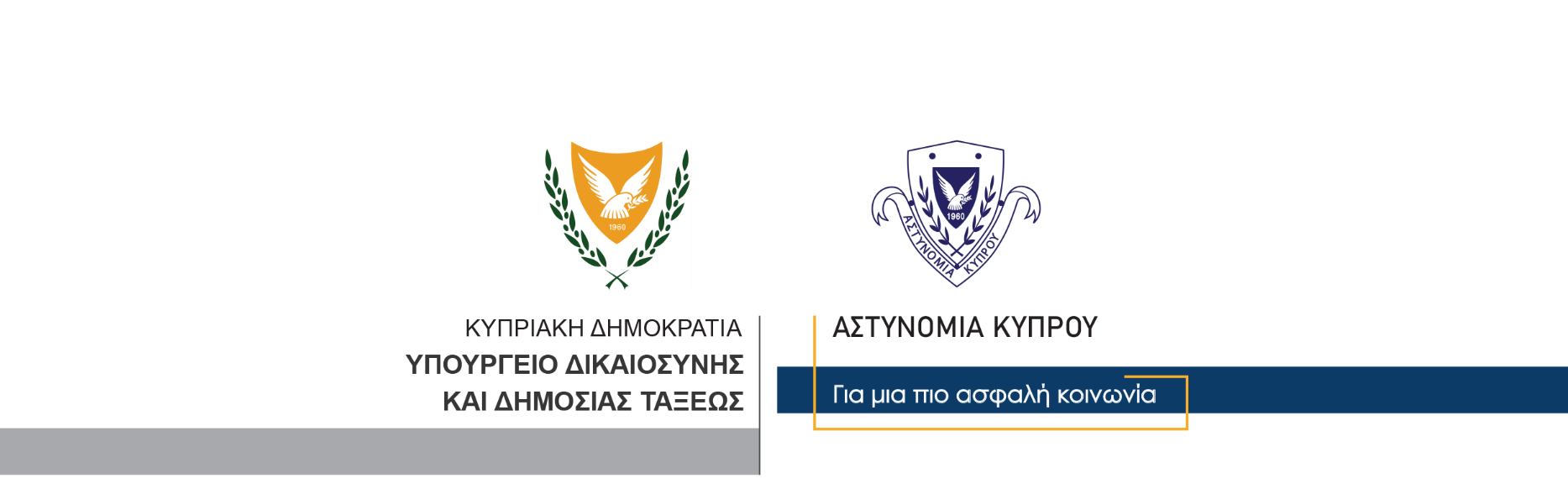 27 Φεβρουαρίου, 2021                                 	Δελτίο Τύπου 2 – Απόκτηση/ κατοχή παιδικής πορνογραφίας – Απόκτηση πρόσβασης σε παιδική πορνογραφία – Διανομή παιδικής πορνογραφίαςΣύλληψη 71χρονου	Ηλεκτρονικά αρχεία βίντεο και φωτογραφίας με υλικό σεξουαλικής κακοποίησης ανηλίκων εντοπίστηκαν σε ηλεκτρονικές συσκευές 71χρονου, ο οποίος συνελήφθη σήμερα, μετά από επιχείρηση έρευνας της Υποδιεύθυνσης Ηλεκτρονικού Εγκλήματος στην κατοικία του. Εναντίον του 71χρονου διερευνάται υπόθεση απόκτησης και κατοχής παιδικής πορνογραφίας, απόκτησης πρόσβασης σε παιδική πορνογραφία, και διανομής παιδικής πορνογραφίας.	Της επιχείρησης έρευνας είχαν προηγηθεί πληροφορίες που λήφθηκαν από την Europol και ανέφεραν ότι χρήστης του διαδικτύου απέστειλε σε άλλο χρήστη, μέσω διαδικτυακού μέσου επικοινωνίας, αριθμό ηλεκτρονικών αρχείων εικόνας με υλικό σεξουαλικής κακοποίησης ανηλίκων.Αφού από εξετάσεις που έγιναν από την Υποδιεύθυνση Ηλεκτρονικού Εγκλήματος, εξακριβώθηκαν τα στοιχεία της διεύθυνσης διαμονής του υπόπτου, μέλη του Κλάδου Δίωξης Ηλεκτρονικού Εγκλήματος και του Δικανικού Εργαστηρίου Ηλεκτρονικών Δεδομένων διενήργησαν σήμερα έρευνα στην κατοικία του 71χρονου, κατά την οποία εντοπίστηκαν 4 φορητοί ηλεκτρονικοί υπολογιστές, 2 ηλεκτρονικοί υπολογιστές τύπου ταμπλέτας, 1 κινητό τηλέφωνο, 8 σκληροί δίσκοι φύλαξης ηλεκτρονικών δεδομένων, 3 συσκευές φύλαξης ηλεκτρονικών δεδομένων – USB και μία κάρτα μνήμης.Τα μέλη της Αστυνομίας διενήργησαν προκαταρκτικό έλεγχο στις ηλεκτρονικές συσκευές που εντοπίστηκαν στην κατοικία του 71χρονου και σε αυτές εντοπίστηκε αριθμός αρχείων βίντεο και φωτογραφίας, με υλικό σεξουαλικής κακοποίησης ανηλίκων. Οι ηλεκτρονικές συσκευές κατακρατήθηκαν για να τύχουν δικανικής εξέτασης.Ακολούθως της έρευνας στην κατοικία του, ο 71χρονος κλήθηκε στα γραφεία του ΤΑΕ Λεμεσού, όπου ανακρινόμενος από τα μέλη της Υποδιεύθυνσης Ηλεκτρονικού Εγκλήματος, ομολόγησε τη διάπραξη των υπό διερεύνηση αδικημάτων. Αυτός συνελήφθη με δικαστικό ένταλμα και τέθηκε υπό κράτησης για σκοπούς διερεύνησης της υπόθεσης.Η Υποδιεύθυνση Ηλεκτρονικού Εγκλήματος συνεχίζει τις εξετάσεις.        Κλάδος ΕπικοινωνίαςΥποδιεύθυνση Επικοινωνίας Δημοσίων Σχέσεων & Κοινωνικής Ευθύνης